Claremont Bank Surgery Newsletter July 2019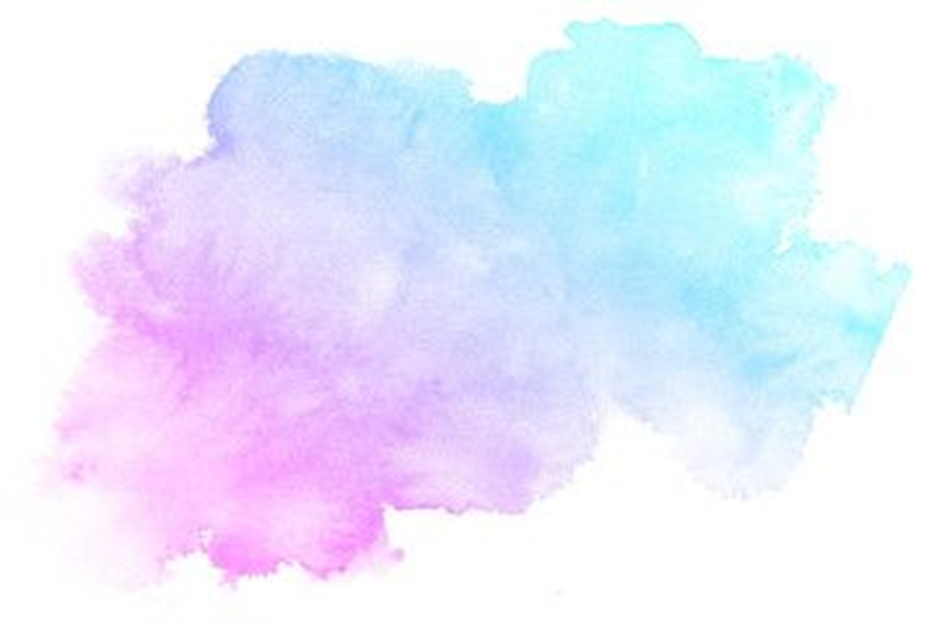 Claremont Bank Surgery Newsletter July 2019